В поисках сокровища ФлинтаПривет, девчонки и мальчишки! Как вы думаете, кто я? Я самый богатый пират! У меня есть множество сокровищ! Может быть пора начать, клад заветный вам искать!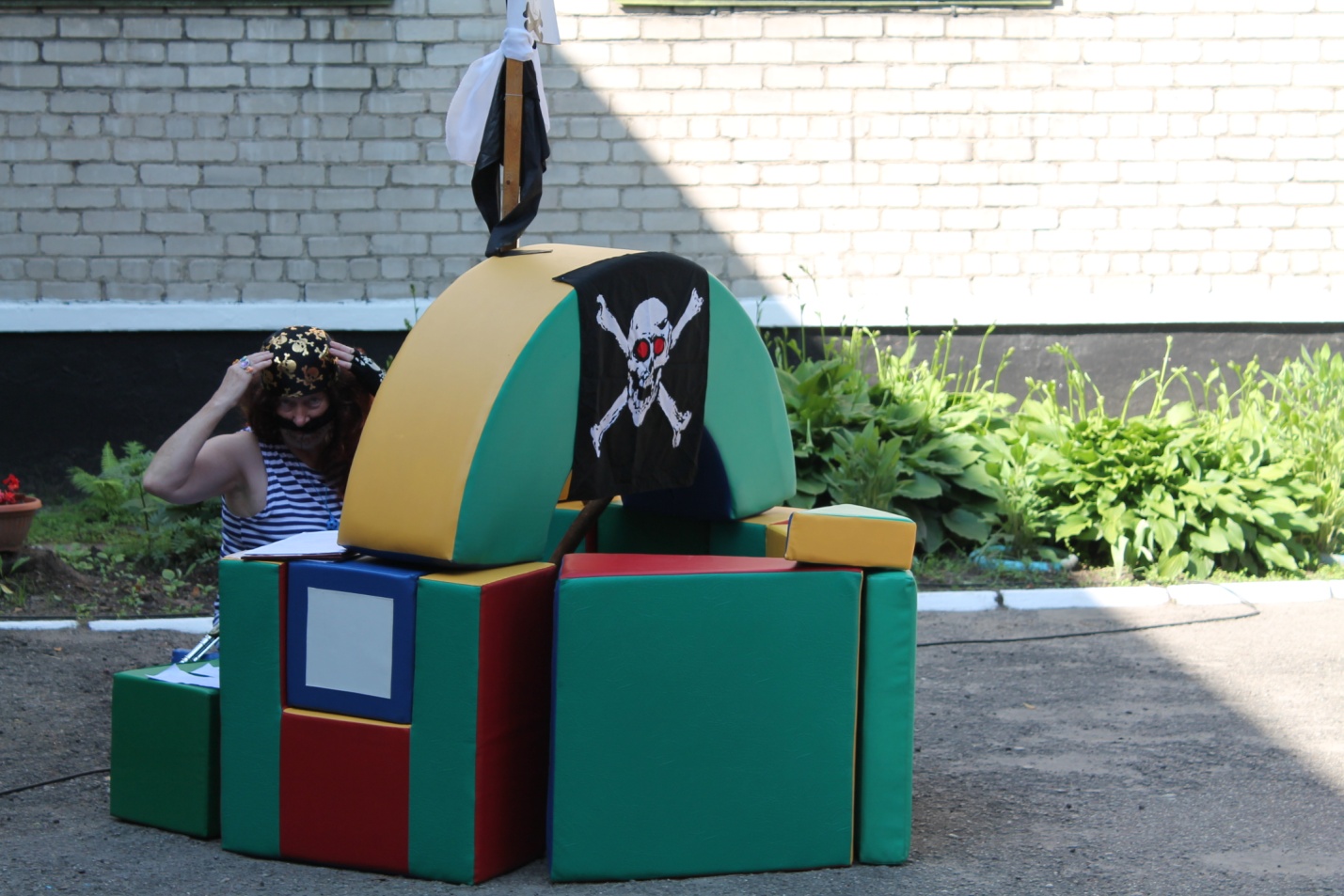 Кто быстрее клад найдёт, тот богатеньким уйдёт!Жду вас ребята с картой! 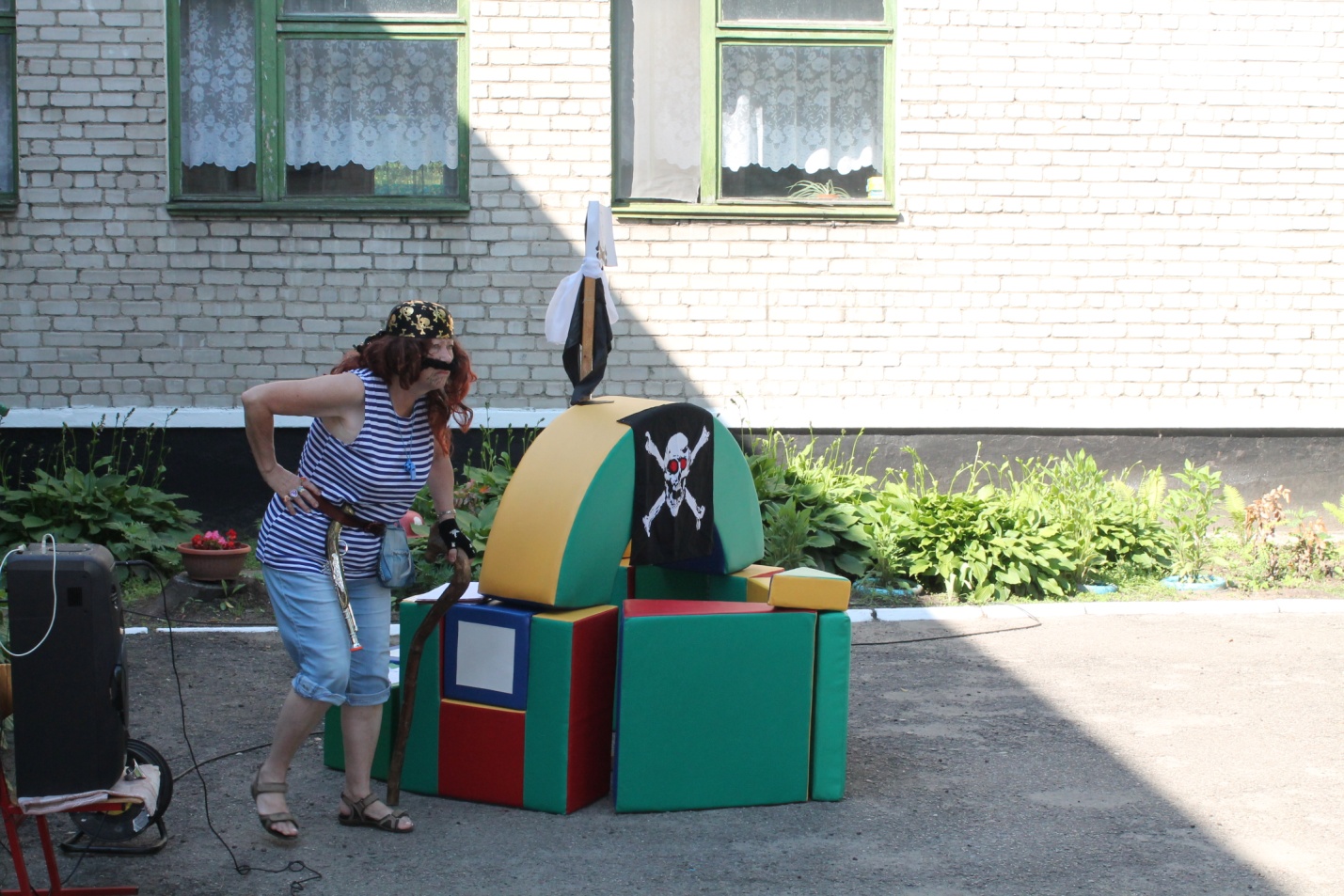 Нужно метким быть, чтоб акул всех победить!  Вижу пиратский корабль, зарядить пушки, чтоб его потопить! (Эстафета передай мяч над головой)  Здесь столько камней, похожих на бусы, быстрее достань их, и карту получишь!  Где же карта? Загадку отгадай, и карту получай!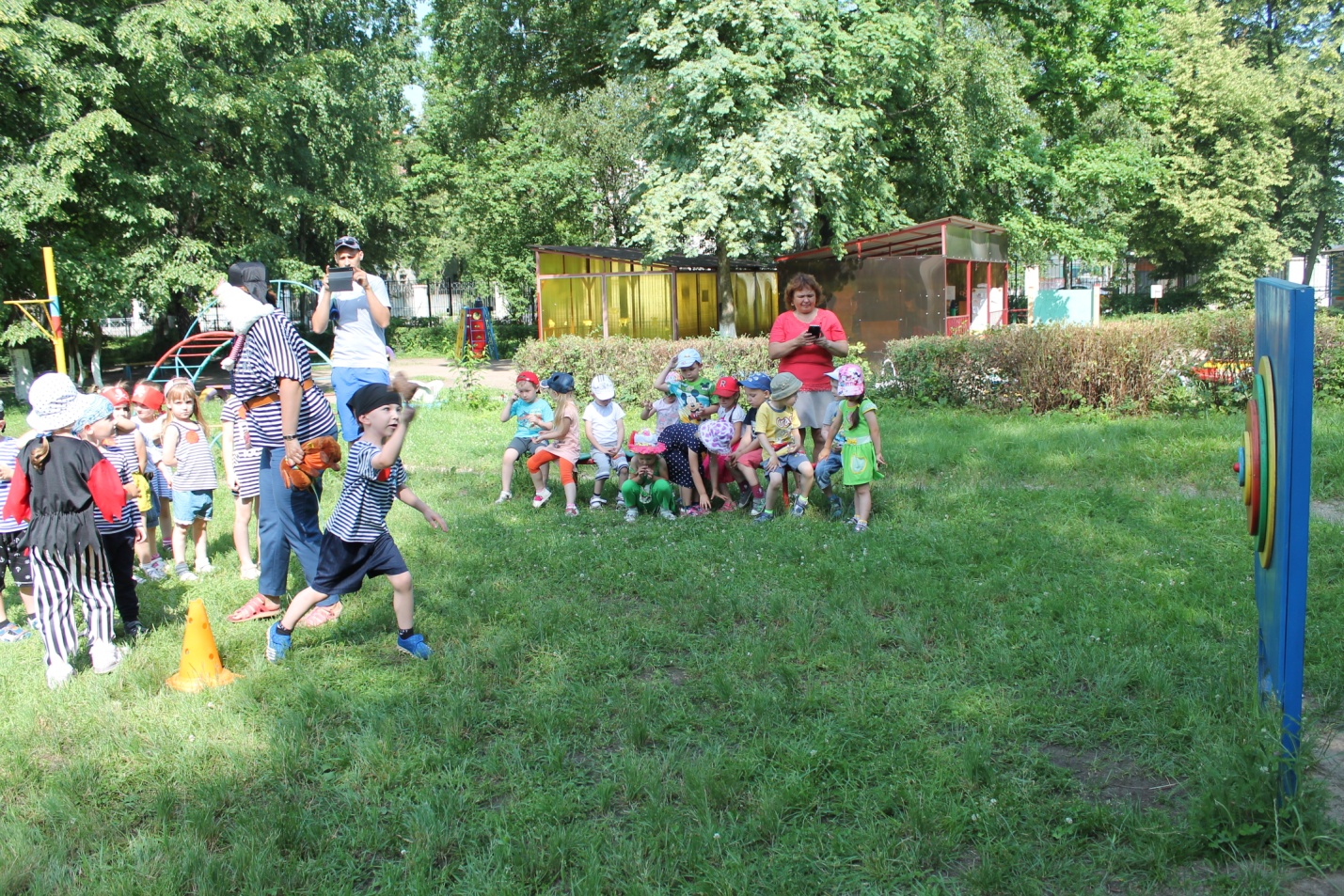 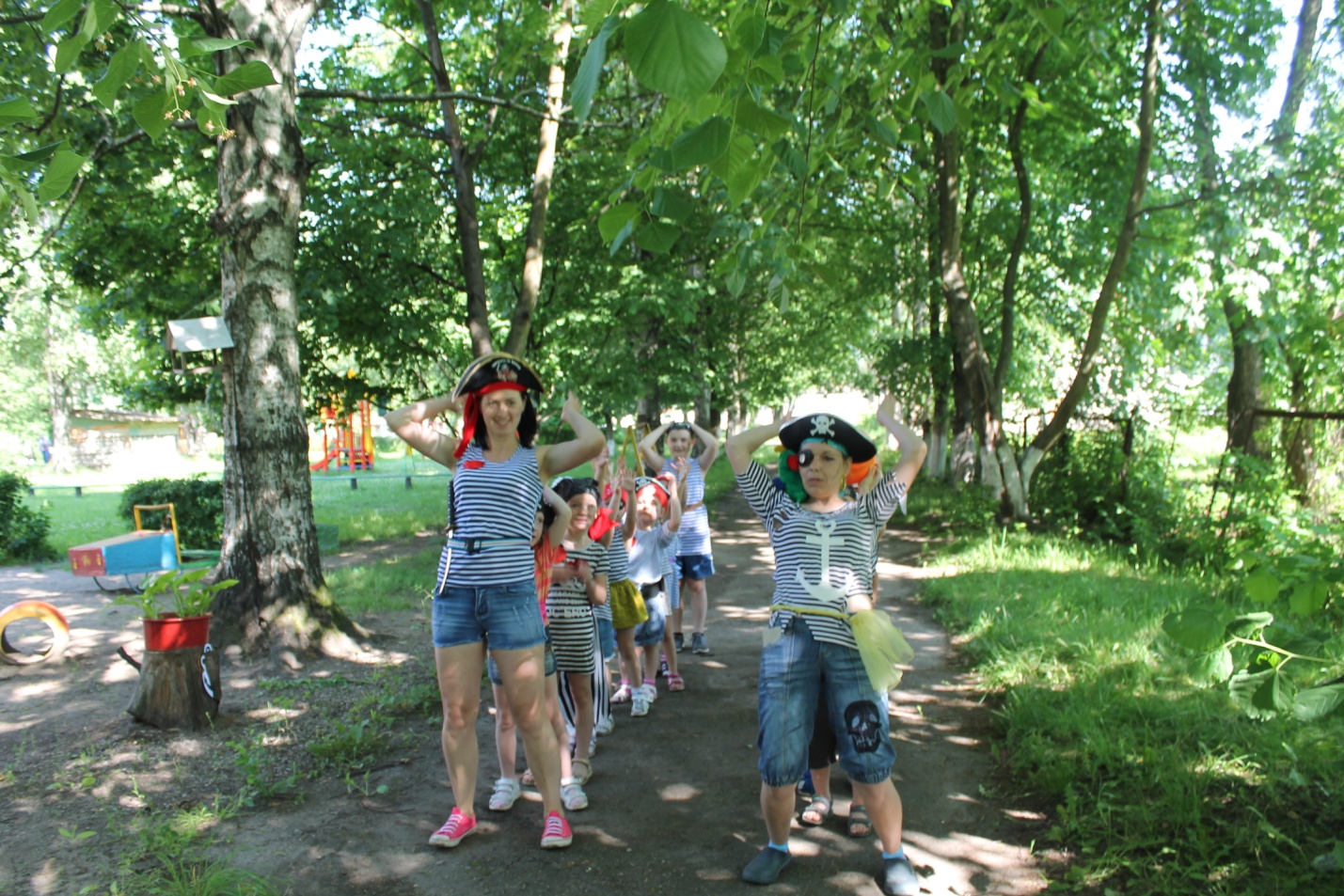 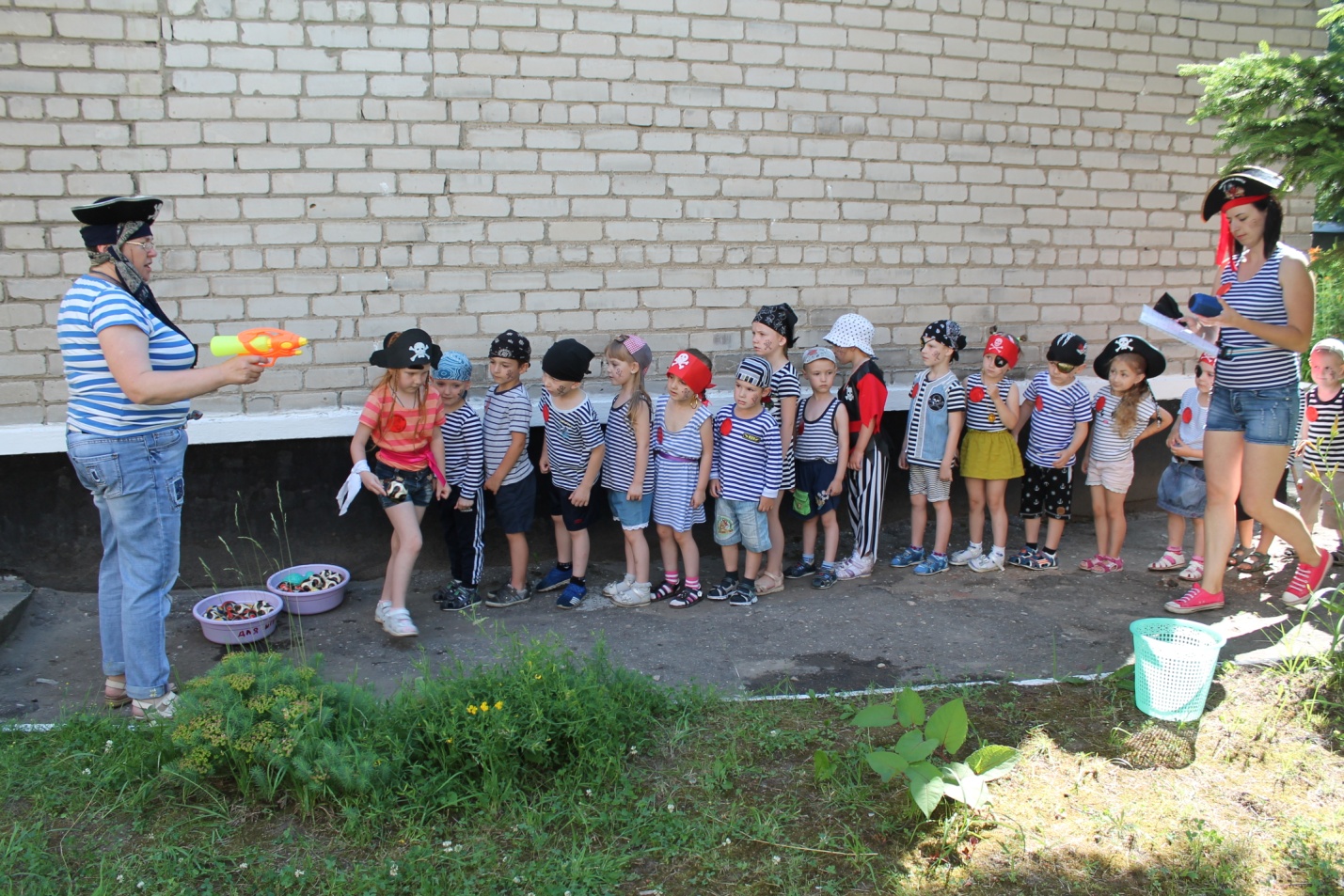 Не хожу и не летаю, а бываю золотая….(золотая рыбка)«Переправа» по очереди переплавляемся с помощью обручей.  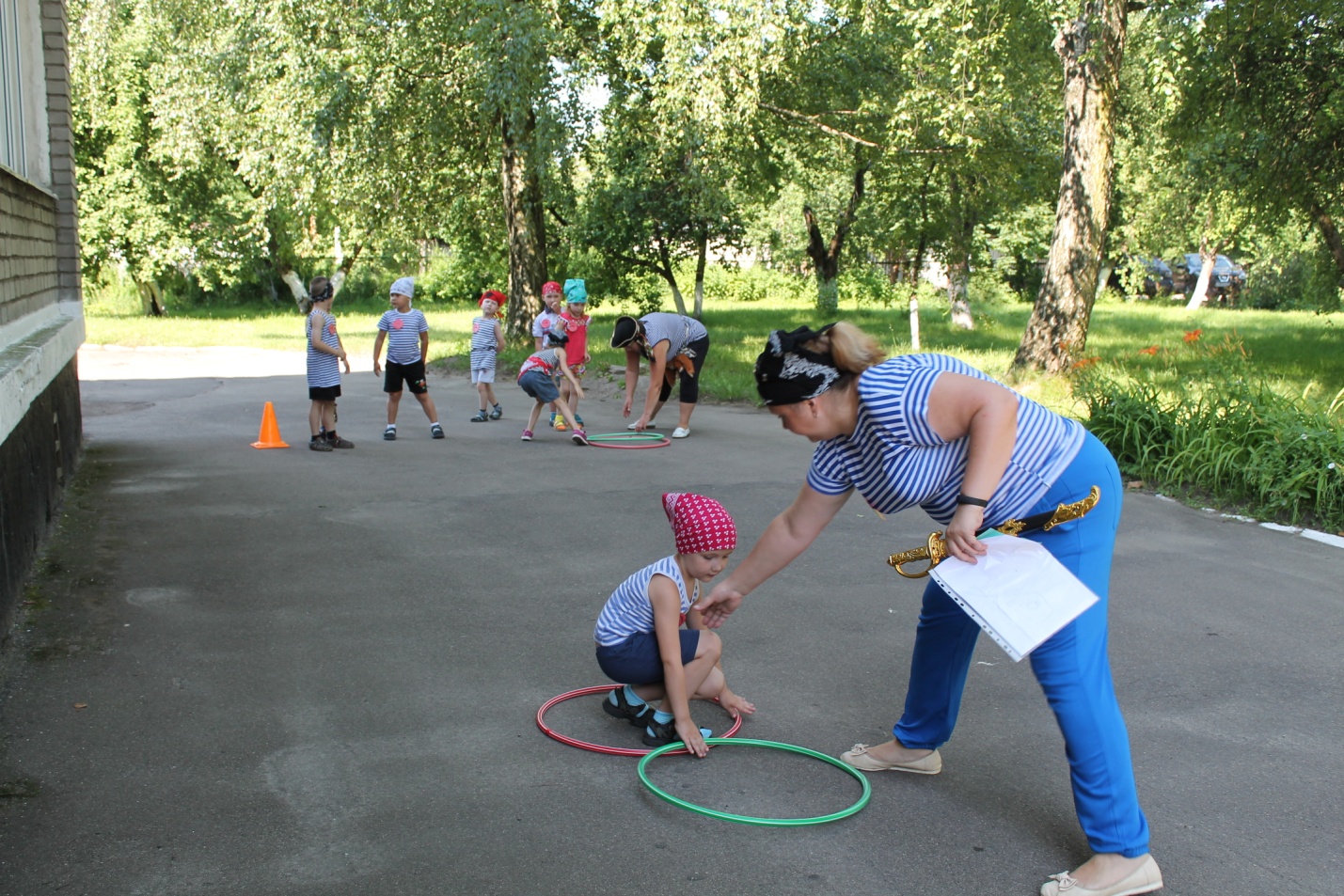 А теперь, ребята, вот у меня карта!  Капитаны, подойдите, и со мною карту соберите! 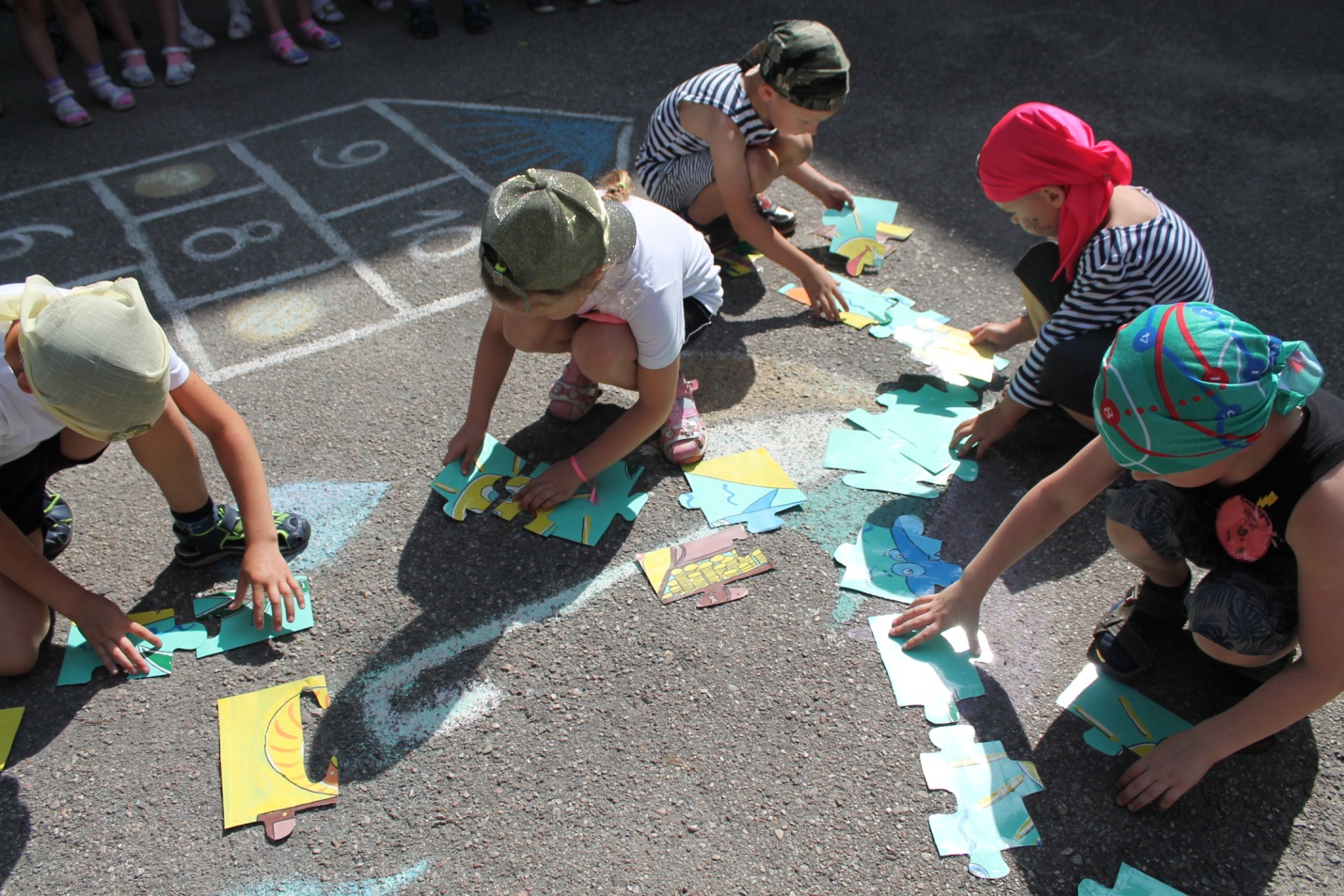 Как же трудно разобраться с этой картой… Карта собрана, а где же клад?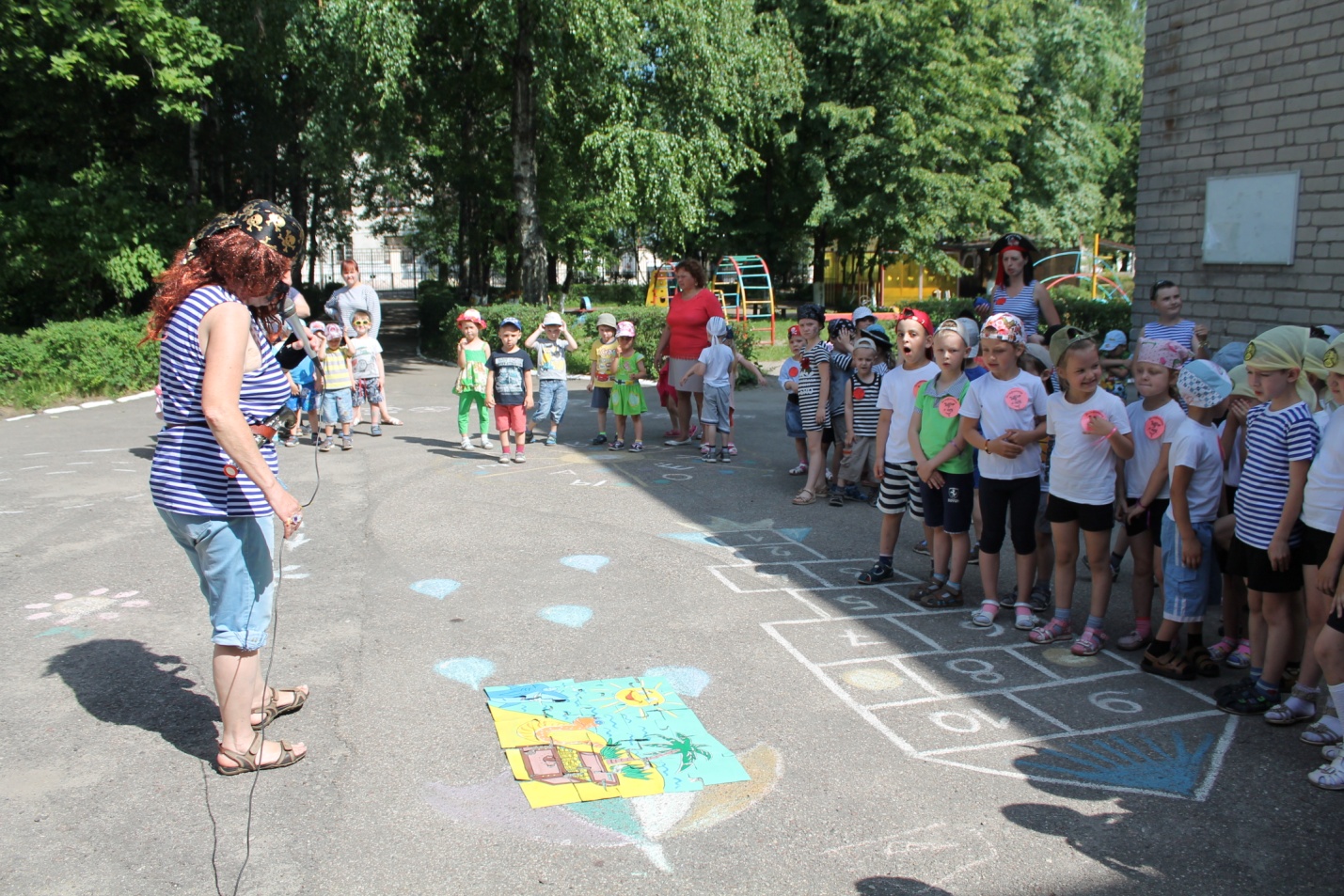 Его найти желает каждый, кто слышал про него однажды. А теперь я делаю 5 шагов от лестницы, поверну направо, делаю три прыжка в сторону. Сундук на корабле, клад в сундуке. 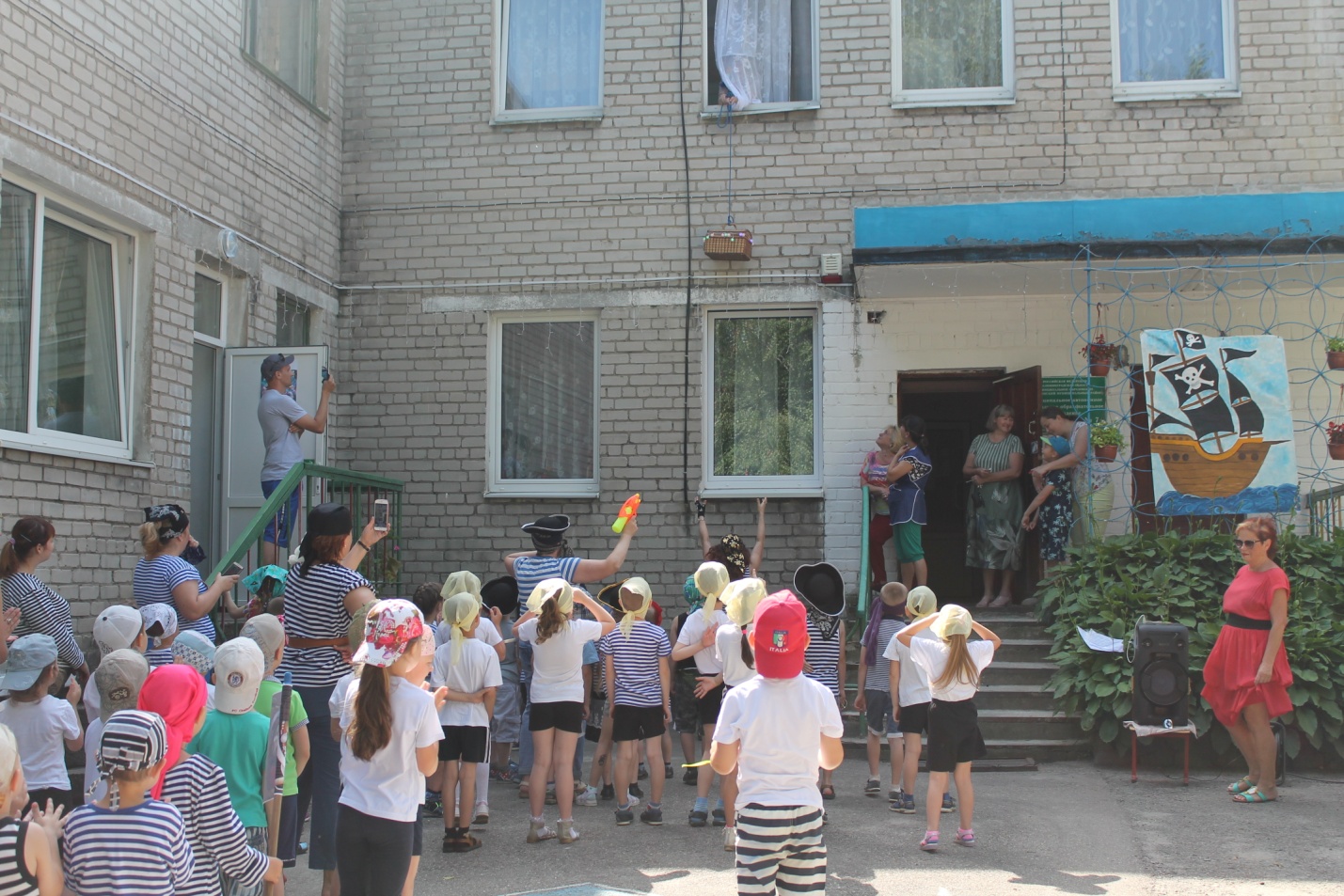 Вот сокровища мои…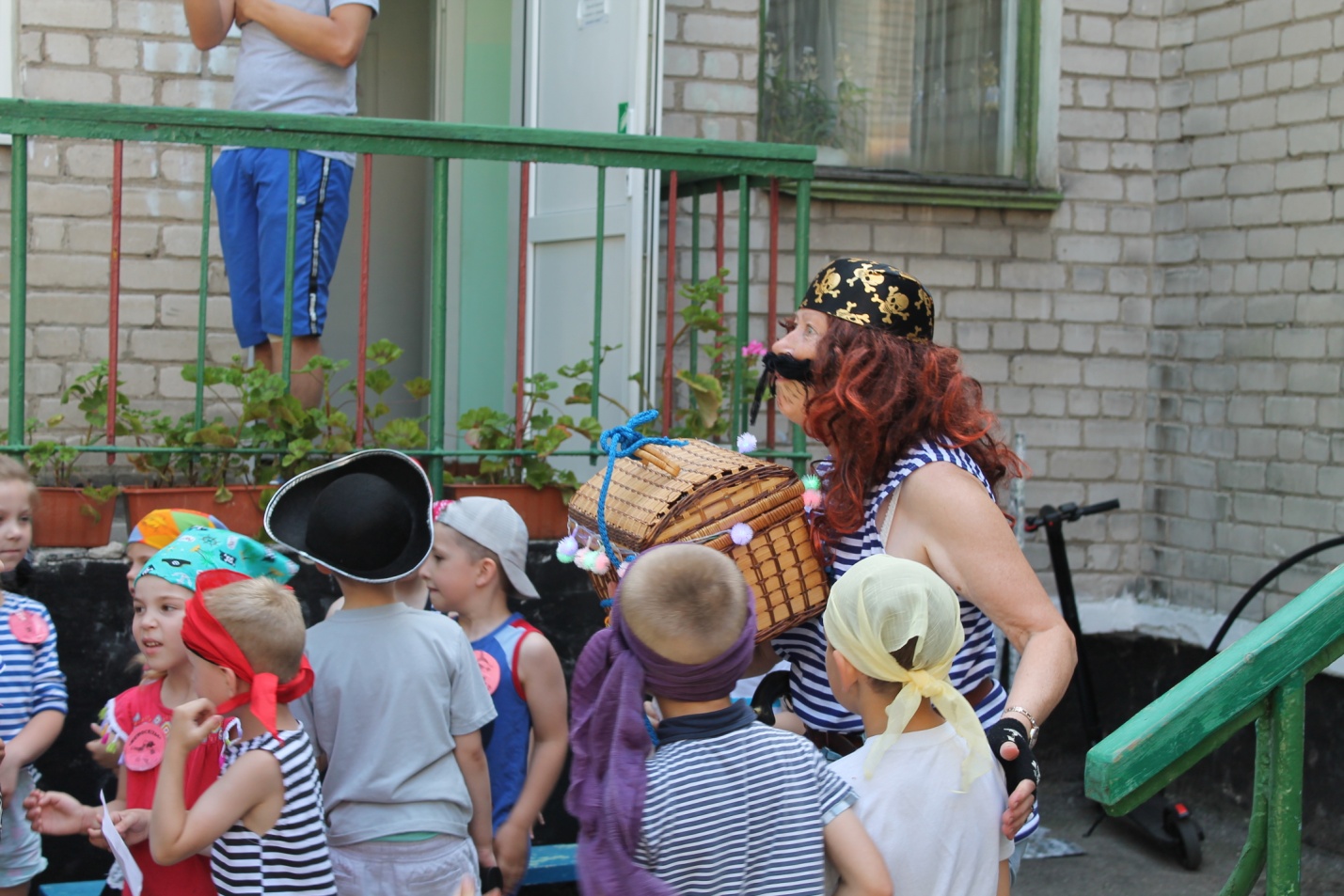 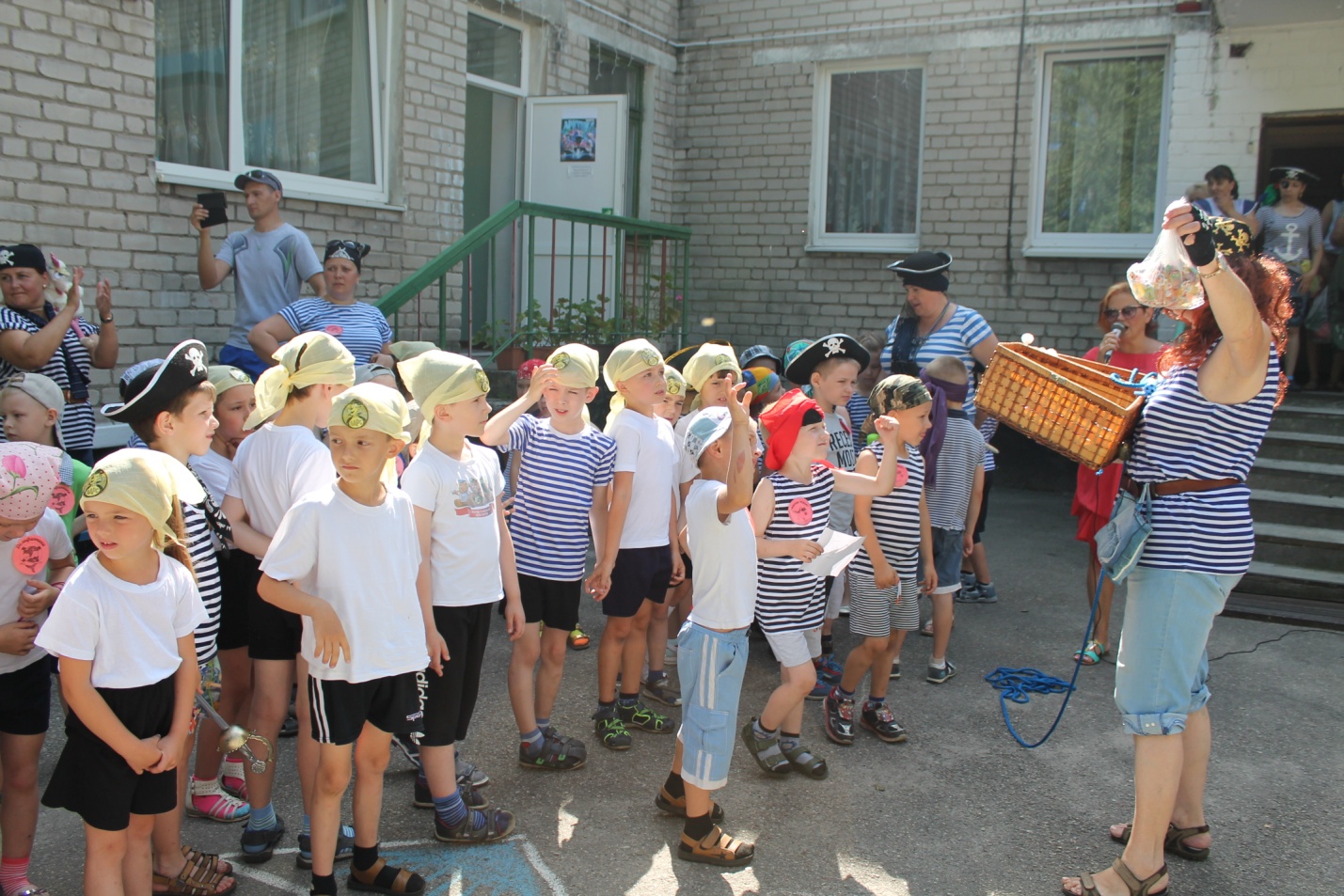 Придётся с вами поделиться…Отважные моряки –искатели сокровищ!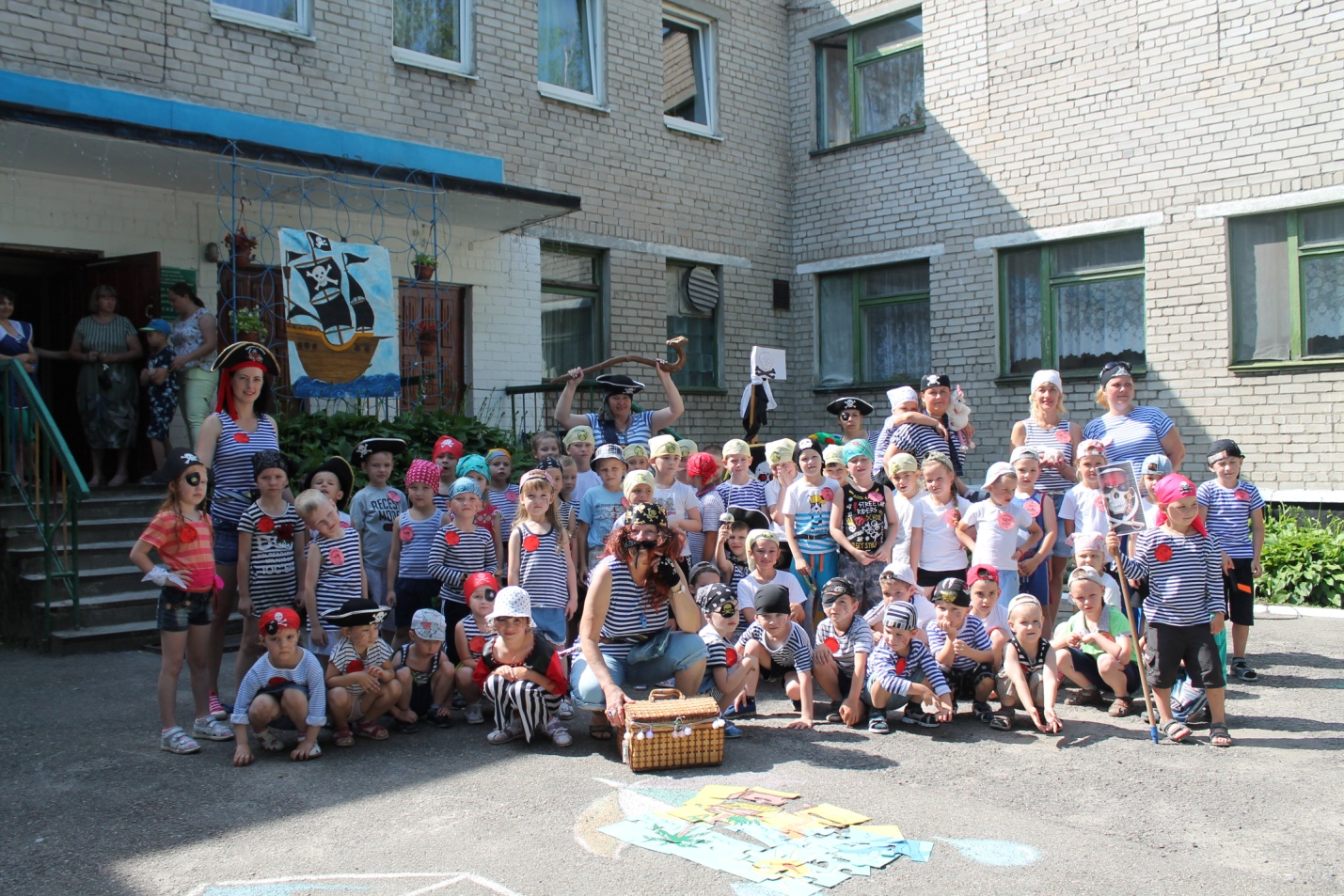 Пиратский состав – очень доволен, все сокровища отыскали, никого не потеряли…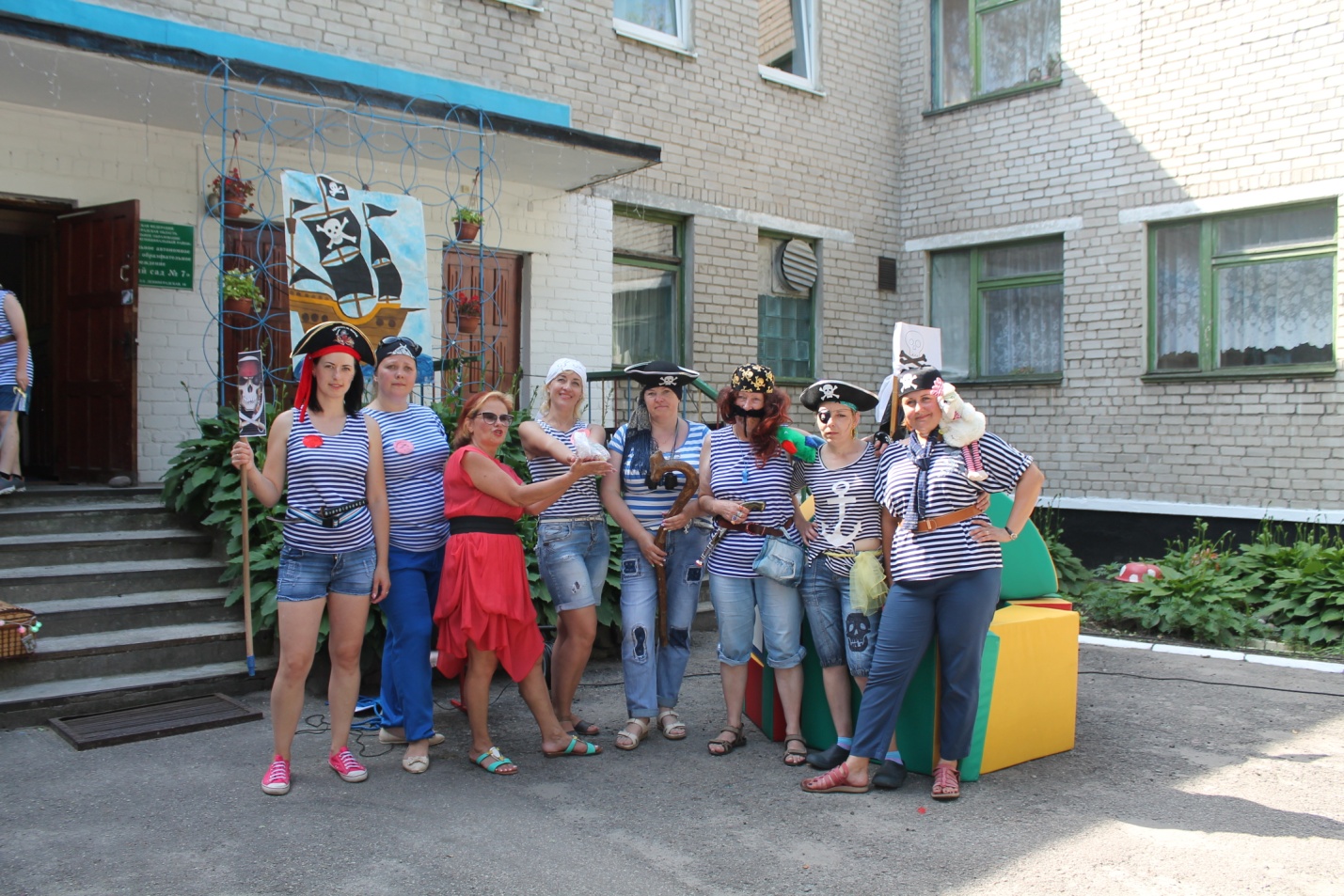 